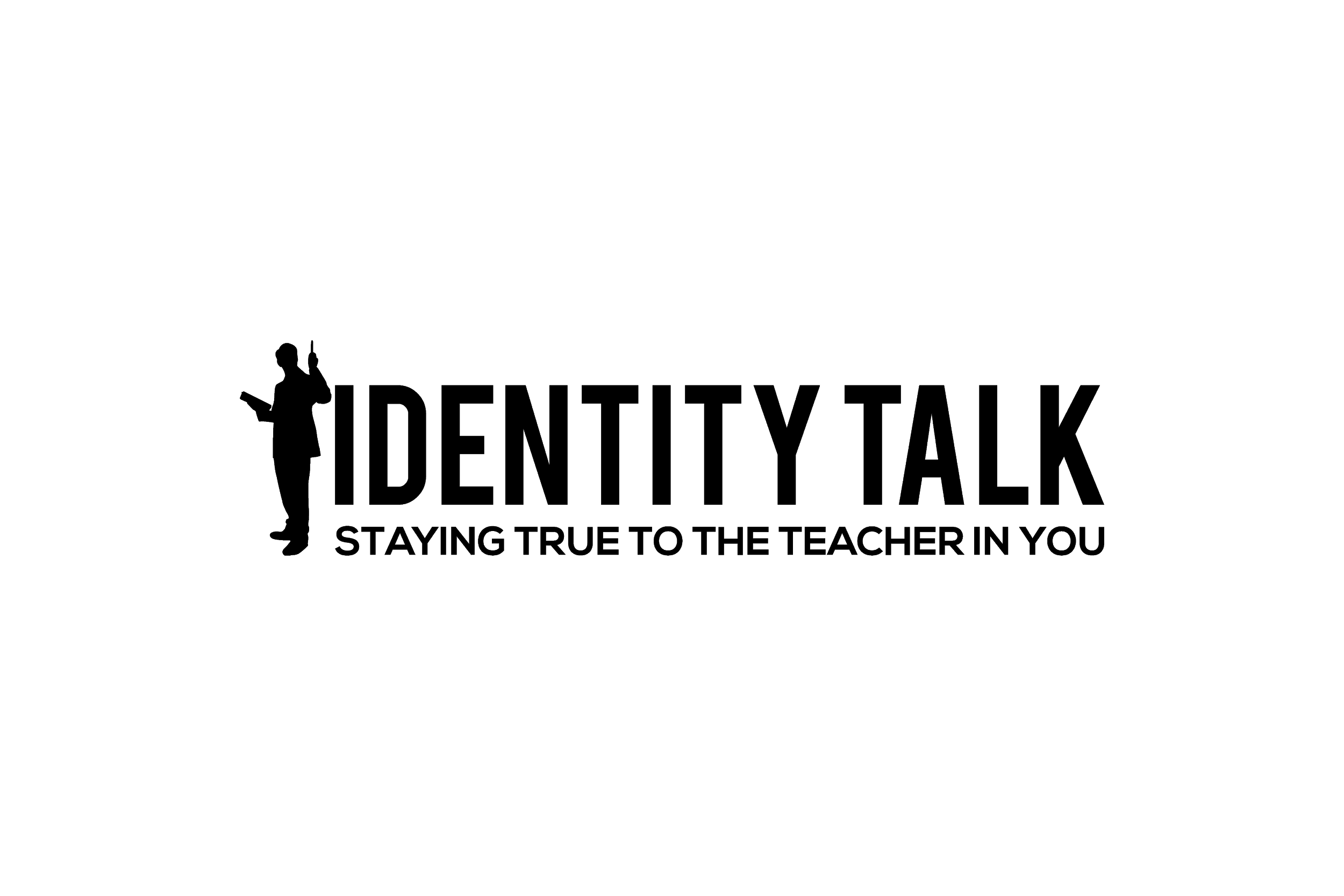 Module #6: Developing Culturally Responsive Tasks for All Content AreasResource Links SLIDE NUMBERRESOURCE/LINK11Rethinking Schools18(Socratic Seminar)Part 1Part 2Part 320(Highly Recommended Websites)Native Knowledge 360Zinn Education ProjectFlocabularyThe 1619 ProjectTeaching ToleranceRethinking Schools